Дети из социально – реабилитационного центра призвали водителей использовать детские удерживающие устройства.Использовать ремни безопасности и детские удерживающие устройства призвали водителей воспитанники социально - реабилитационного центра совместно с сотрудниками  Госавтоинспекции  Молчановского  района  в рамках проведения профилактического мероприятия «Детское кресло. Ремень» Дети провели с водителями  профилактическую беседу и вручили  информационные  листовки в которых напомнили, что перевозить ребенка в возрасте до 7 лет в транспортном средстве можно только с использованием специальных детских удерживающих систем, соответствующих весу и росту ребенка, ведь использование таких устройств является одной из главных гарантий безопасности при перевозке юных пассажиров.Уважаемые водители – родители берегите своих детей! Соблюдайте Правила Дорожного Движения!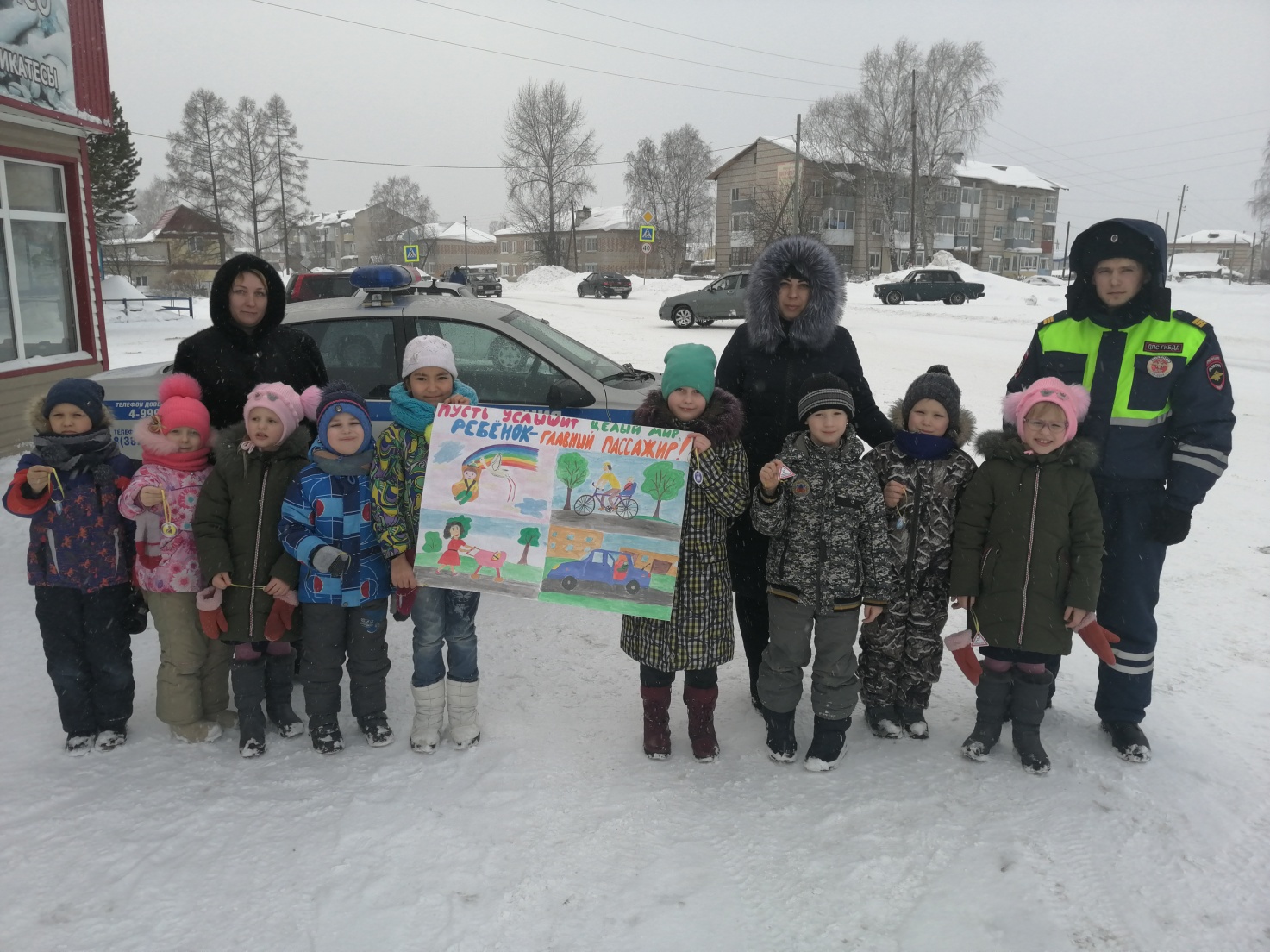 